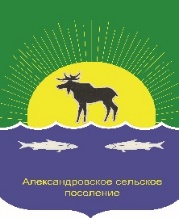 АДминистрация Александровского сельского ПОселенияПОСТАНОВЛЕНИЕ«  24  »  декабря  2021								              №438 О внесении изменений в постановление Администрации Александровского сельского поселения от «30» ноября 2021№ 394 «О подготовке мероприятий по встрече Нового 2022 года»           В целях корректировки сумм для награждения участников Новогодних конкурсов, внести изменения в постановлении Администрации Александровского сельского поселения от «30» ноября 2021 № 394 «О подготовке мероприятий по встрече Нового 2022 года» ПОСТАНОВЛЯЮ:Внести в постановление Администрации Александровского сельского поселения от «30» ноября 2021 № 394 «О подготовке мероприятий по встрече Нового 2022 года» следующие изменения:1)  приложение 3 к постановлению изложить в следующей редакции:Смета расходовна проведение новогоднего конкурса Контроль за исполнением настоящего постановления оставляю за собой.Глава Александровского сельского поселения					              			   Д.В. Пьянковисп. Тимонова Д.В.(38255) 2-46-70Разослать: в дело, бухгалтерию, Тимоновой Д.В.Наименование1 место2 место3 местоИтогоЛучшее новогоднее оформление фасадов зданий и прилегающих территорий3000150010005500«Лучшее новогоднее оформление предприятий торговли и общественного питания»3000150010005500Лучшая композиция из снега и льда300010004500Денежная премия за участие5500Итого:21000